Административная работа по информатике Вариант 1Выбери из списка название устройства:1) Мышка2) Микрофон	3) Наушники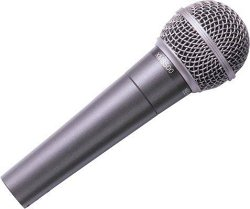 4) Мышка5) Клавиатура6) МикрофонК какой группе относится это устройство?устройства выводаустройства вводаВыбери правильный ответ. Лазерный диск является устройством ___________информации.вводахранениявывода Какое устройство позволяет хранить информацию в компьютер?1) клавиатура
2) монитор
3) жесткий диск
4) принтер Миша приготовил доклад для художественной школы, но у него нет сканера. Что Миша не сможет выполнить?1) ввести текст доклада в компьютер
2) ввести рисунки в компьютер
3) вывести на бумагу (распечатать) доклад
4) услышать музыкальное сопровождение доклада Какое устройство используют для ввода звука в компьютер?1) микрофон
2) мышь
3) клавиатура
4) принтер  Какое из устройств компьютера не входит в состав системного блока?А) Процессор                   Б) Дисковод               С) ОЗУ                             Д) Сканер Закончите ряд ДИСКЕТА, КОМПАКТ-ДИСК, ФЛЕШКА 
одним из слов из ниже указанных (по смыслу)А) Клавиатура               Б) Системный блок     С) жесткий диск                   Д) МониторВыберите верное утверждение.Чтобы поменять раскладку клавиатуры с русской на английскую, надо1) нажать Shif t
2) держать Shift во время ввода буквы 
3) нажать Ctrl+Alt
4) нажать Alt+Shift Какое действие выполняет клавиша Home?1) перемещает в начало или конец документа
2) стоящий перед курсором
3) следующее слово
4) предыдущее словоКаждой букве соответствует её порядковый номер в алфавите.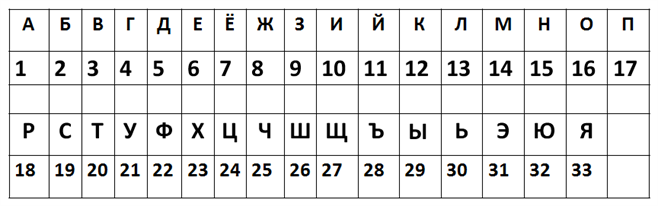  Расшифруй данное слово! (Слово пиши заглавными буквами.)14−29−26−30   Посмотри на таблицу кодировок некоторых букв русского алфавита и расшифруй слово, представленное в двоичных кодах.0111 1101 1100 1011 1010 Расшифрованное слово означает:успех,   волю к победе; купон; ОтчизнуДаны координаты точек:6;12)(4;11)(1;12)(4;13)(6;12)(8;13)(11;12)(8;11)(6;12)(7;10)(6;7)(5;10)(6;12)(5;14)(6;17)(7;14)(6;12)(10;8)(9;5)(13;12)(14;8)(13;10)(9;5)(8;2) На координатной плоскости соедини по порядку данные точки (отрезком).
Что изображено на рисунке? яхтабабочкацветокуткасамолётОтветы222321ДС41МышьКупонбабочкаА 0000Е 0101Н 1010Б 0001И 0110О 1011В 0010К 0111П 1100Г 0011Л 1000У 1101Д 0100М 1001Ч 1110